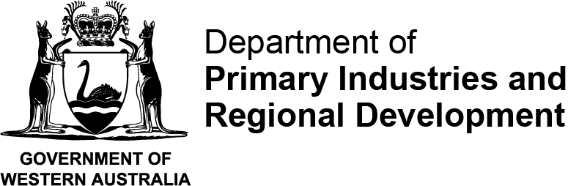 Record details within 7 days of use and keep for 2 yearsUser Name:User Name:User Name:User Name:User Name:User Address:User Address:User Address:User Address:User Address:User Address:User Address:User Address:User Address:Contact Number:Email:Contact Number:Email:Contact Number:Email:Contact Number:Email:Contact Number:Email:Contact Number:Email:Contact Number:Email:Responsible ownerAs above if you are userResponsible ownerAs above if you are userResponsible ownerAs above if you are userAddress:Property addressAddress:Property addressAddress:Property addressAddress:Property addressAddress:Property addressAddress:Property addressAddress:Property addressAddress:Property addressContact Number:
Email:Contact Number:
Email:Contact Number:
Email:Contact Number:
Email:Contact Number:
Email:Contact Number:
Email:Contact Number:
Email:Equipment typeEquipment typeNozzle type & flow rateNozzle type & flow rateSpray pressureSpray pressureSpray volume (L/ha)Spray volume (L/ha)Travel speed (km/hr)Travel speed (km/hr)DatePaddock location or IDPaddock location or IDPaddock location or IDProduct/Trade name Product/Trade name Product/Trade name Productrate of useProductrate of useCrop or situationCrop or situationApplication timeApplication timeWind speed (km/hr)Wind speed (km/hr)Wind directionWind directionTemp ( 0C)RH(%)RH(%)Delta TS: S: F: F: S:S:F:F:S:S:F:F:S:S:F:F:S:S:F:F: